بسمه تعالی نام و نام خانوادگی :                      آزمون ریاضی نوبت اول  دی ماه                               کلاس سوم امام علی ( ع ) می فرمایند :  ياد خدا عقل را آرامش مى دهد، دل را روشن مى كند و رحمت او را فرود مى آورد.1-جاهای خالی را کامل کنید .2 هزارتایی و 6 یکی و 5 ده تایی و 0 صدتایی می شود ............................7086 به حروف می شود  ....................................................................................................دو هزارو سیصد و هفتاد و  شش  به رقم می شود  .....................................مکعب از ....... مربع درست شده است . یک سانتی متر ......... میلی متر است . 3 متر .................. سانتی متر است . 2 کیلوگرم و 250گرم ......................... گرم است . 4500 متر ............... کیلومتر و ............. متر است . ................. وسیله ای برای  تشخیص زاویه ی راست   است . مربع ............... زاویه ی راست دارد .  .............  نصف قطر است . دایره ................... قطر دارد.  ساعت 20  می شود  ساعت ............... بعد از ظهر ساعت 3 بعد از ظهر می شود ساعت .............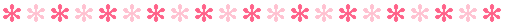 2-  یک صندلی 4 پایه دارد . 2 صندلی چند پایه دارد ؟3 صندلی چند پایه دارد ؟3- تمام عدد های سه رقمی که رقم صدگان آن 2 و 3 ˓ رقم دهگان آن 5 و رقم یکان آن 4 باشد را بنویسید . 4- 2000  لیره ی کشوری 10 ریال است . 3 تومان چند لیره ی این کشور است ؟5- ساعت یک ربع مانده به 8 را نشان دهید. 6- عدد داه شده را روی محور نشان دهید .          2       واحد بعد از عدد 1                                                                               3  7-  کسر های زیررا با زدن علامت  ( < = > ) مقایسه کنید . 5 واحد  و 2 واحد                  4 واحد  و 1 واحد                                       1              2                    1              1                8                                           8                                                 3             3                   2               38- عددی را به اضافه ی 10 کردیم ˓ حاصل 17 شد . آن عدد چیست ؟9- دایره ای به شعاع 2 سانتی متر  رسم کنید . بهترین وسیله برای رسم دایره چیست ؟ ................                                                                             م•10- حاصل ضرب ها را به روش های خواسته شده به دست آورید .با نوشتن                9 × 5                                                          بارسم شکل              4 ×  3    ...................................................................با محور               6 × 2                                                            با شمارش 5 تا 5 تا                 5 × 6               11- دخترم عدد ها را باهم مقایسه کنید .        3589              3520                                6800           850012- فاطمه 27 کیک خرید . او می خواهد کیک ها را  به 9 نفر از دوستانش بدهد . به هر نفر چند کیک می رسد ؟13-  زهرا 8 سال و مادرش 32 سال دارد. سن مادر زهرا چند برابر سن اوست ؟14 – دو خط موازی رسم کنید . امید های آینده موفقیت و سربلندی شما آرزوی همیشگی ماست .بازخورد  معلم : 